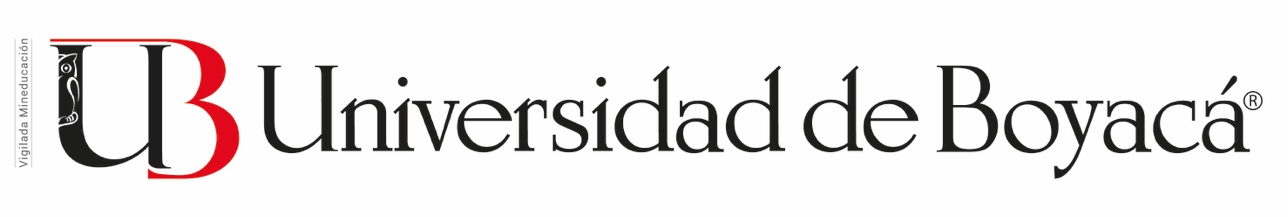 ADQUISICIONES BIBLIOGRAFICAS 2018- FACULTAD DE CIENCIAS E INGENIERIAT. 5 V. 7CANTIDADAUTORTITULOEDITORIALAÑOPROGRAMASEDE1CONSUELO ESCOLÁSTICO LEÓN Y OTROSECOLOGÍA I. INTRODUCCIÓN. ORGANISMOS Y POBLACIONESUNED2005BIOLOGIASG1JOSÉ MARÍA CORTÉS DÍAZ TÉCNICAS DE PREVENCIÓN DE RIESGOS LABORALES. SEGURIDAD E HIGIENE DEL TRABAJOTEBAR2012ESPECIALIZACIÓN EN SISTEMAS INTEGRADOS DE GESTIÓN QHSE YOPALSG2HARRIS C., DANIELANALISIS QUIMICOREVERTE2003INGENIERIA AMBIENTALTJ1FERDINAND BEER, E. JOHNSTON, JOHN DEWOLF, DAVID MAZUREKMECÁNICA DE MATERIALES. 7ª ed.MC GRAW HILL2017INGENIERIA SANITARIATJ2LIBERMAN, GERALD J, HILLER, FREDERICK S.INTRODUCCIÓN A LA INVESTIGACIÓN DE OPERACIONES. 10ª ed. MC GRAW HILL2015INGENIERIA INDUSTRIALSG